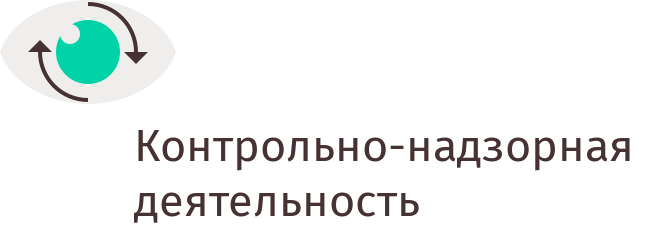 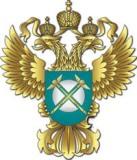 УПРАВЛЕНИЕ ФЕДЕРАЛЬНОЙ АНТИМОНОПОЛЬНОЙ СЛУЖБЫПО ЛИПЕЦКОЙ ОБЛАСТИПовестка дняпубличных обсуждений правоприменительной практикиЛипецкого УФАС России14.09.2018г. в 11:001 Блок1.Вступительное слово (руководитель Липецкого УФАС России – И.В.Поткина);2. Практика выявления и пресечения нарушений Закона о защите конкуренции на рынке услуг ЖКХ. Контроль законодательства о торговой деятельности  (докладчик – главный специалист эксперт отдела антимонопольного контроля на товарных и финансовых рынках Е.А. Сарнецкая);3. Практика выявления и пресечения нарушений Закона о защите конкуренции в виде злоупотребления хозяйствующих субъектов доминирующим положением на рынке (докладчик – заместитель руководителя-начальник отдела защиты конкуренции Д.А. Шелестенко);4. Анализ изменений в законодательстве о контрактной системе и в законодательстве  о закупках.  Осуществление контроля  за соблюдением законодательства о контрактной системе (докладчик – заместитель руководителя - начальник отдела антимонопольного контроля на товарных и финансовых рынках Т.В. Беккер).2 БлокВопросы по докладам, ответы на обращения из зала и на поступившие комментарии.